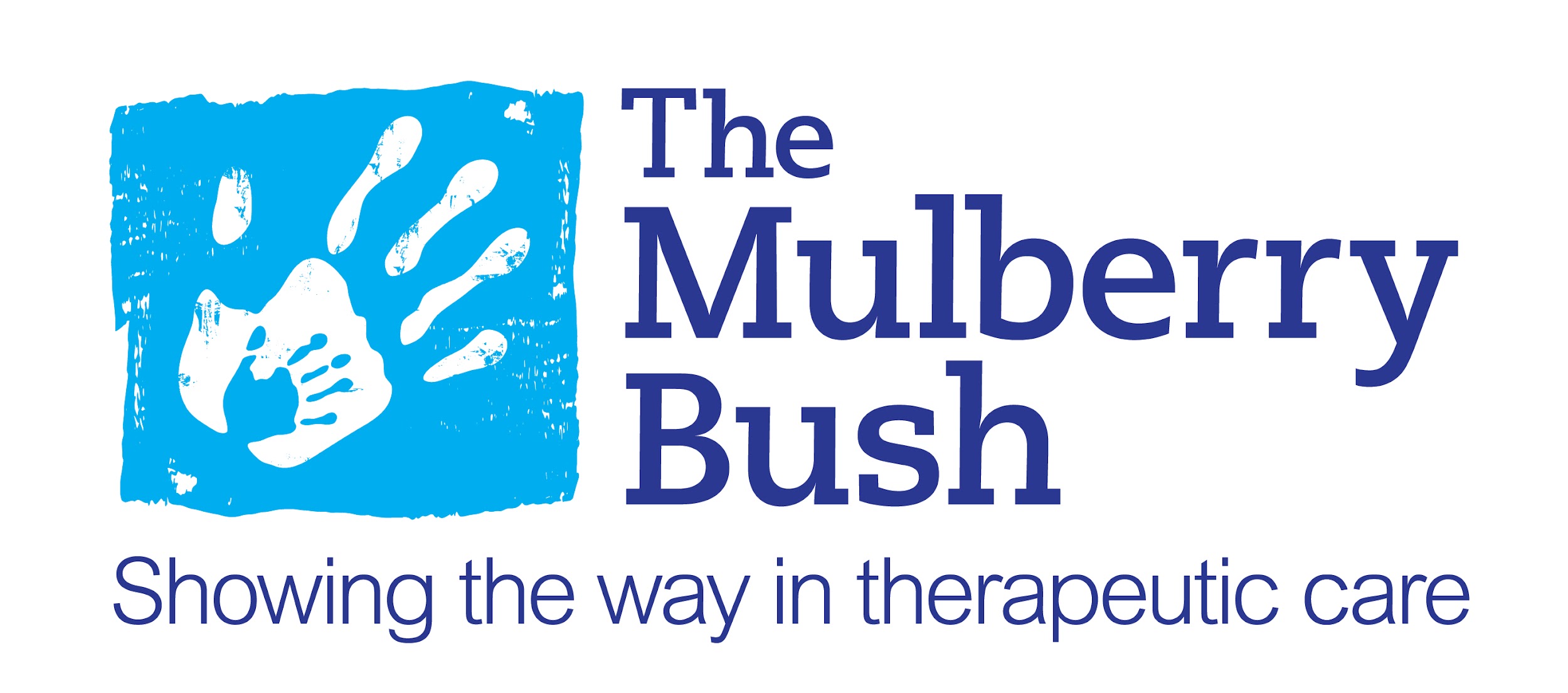 	Job Description	Job Title: School Maintenance Manager                                                                                          Responsible to: DirectorRole: To provide leadership and management oversight of the land and property owned or used by The Mulberry Bush School. Areas of Authority: The line management of the maintenance team and oversight of the maintenance and safe running of the land and buildings.The Person Specification focuses on the knowledge, skills, experience and qualifications required to undertake the role effectively.Areas of Specific ResponsibilityEnsuring that the land and buildings of The Mulberry Bush School are managed and maintained to a high standard and appropriate for the purposes for which they are used.To organise, plan and implement the effective running of the maintenance team.To supervise and monitor the workload and work allocation of the maintenance team/s and external contractors on the sites.Ensure the health and safety regulations for the building, equipment and grounds are met.To be accountable for and manage the maintenance budget and completion of purchase orders.To ensure the maintenance team have the appropriate equipment for the task and that it is maintained to a safe standard To ensure the team are trained  to carry out the tasks required to fulfil the rolesTo liaise with the suppliers, contractors and representatives as appropriateTo carry out practical site tasks to an excellent standard.To deal with and manage as appropriate, emergency situations as they arise.To maintain the relevant records as required, ensuring all checks are undertaken and comply with the relevant regulations.To oversee the management of building projects alongside other managers.To organise and take part in an effective on-call system.To participate in training and development events.To carry out other duties commensurate with the post as required by the Director.REQUIREMENTSThe post holder must be ableto demonstrate:ESSENTIAL (E) orDESIRABLE (D)REQUIREMENTSMEASURED BY:a) Application Formb) Test/Exercisec) Interviewd) PresentationTo have the necessary skills to oversee the work of the team in some or all of the following areas: Carpentry, painting and decorating, bricklaying, roofing, plumbing, plastering, glazing, vehicle maintenance, electrical repairs, garden maintenance, access control and monitoring system. Ea) & c)Extensive work experience and technical competency in several of the following areas: Carpentry, painting and decorating, bricklaying, roofing, plumbing, plastering, glazing, vehicle maintenance, electrical repairs, garden maintenance, access control and monitoring system.    Ea) & c)Proven ability to lead and motivate a small team of tradesmen, including distribution of work and management of peopleEa) & c)Computer literate.Ea) & c)Up-to-date awareness of Health and Safety,Da) & c)Ability to assess problems and then mobilise staff, resources and expertise to resolve complex problemsEa) & c)Well developed interpersonal skills, including good oral communication skillsEa) & c)Experience of monitoring efficient budget usage and ordering consumablesDa) & c)Experience of managing contractorsDa) & c)